Codicial TemplateNONPROFIT LOGODonor: if you would like to make a gift to us via your estate, please complete this form and forward it to the attorney who has prepared your last will and testament. We would welcome a copy, but it is not necessary. Thank you for your future gift to us—we greatly appreciate it!I/we, _______________________________________________________(your name/s) do hereby gift __________________% (or $_______________) to [INSERT NONPROFIT] through our estate.  At that time you will be notified by _________________________(name of law firm) for final settlement.This template courtesy of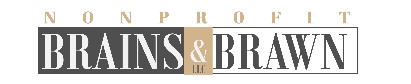 